	MOHAMADOUMOHAMADOU.331648@2freemail.com 	 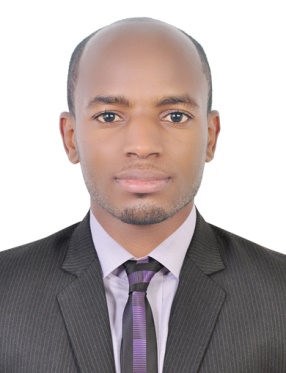 Cameroonian/ Bilingual: English & French		 RETAIL SALES ASSOCIATEPerformance Summary: Target-oriented retails sales professional with 5+ years’ solid track record of exceeding sales targets. Effectively assesses customers’ needs and provides them with correlating services and advice. A dedicated and well-organized individual who is known for ensuring total customer satisfaction through delivery of exceptional service and follow up.• Proven record of building productive trust relationships with customers to ensure retained business
• Qualified to process payments by employing expertise in handling cash and modern POS systemsRETAIL SALES SKILLSKEY ACHIEVEMENTS
• Suggested selling products through social media channels, increasing sales by 59%
• Introduced the concept of visual merchandising which increased customer base from 5200 to 6800 within 5 months of implementation
• Implemented a sophisticated inventory management system which decreased stock level issues
• Prevented in-store loss by 65% by implementing “vigilance training modules”PROFESSIONAL EXPERIENCEMAHIMA HYPERMARKET, DOUALA, CAMEROON (11/2012 – 06/2016)
Retail Sales Associate• Greet customers and provide them with information on their desired products
• Lead or direct customers to their required products and assist them in locating them
• Demonstrate product features and provide information regarding features and prices
• Assist customers in making purchasing decisions and lead them through the purchase procedure
• Answer customers’ questions and cross-sell / upsell products
• Aid cashiers in processing payments by scanning products and arranging for baggingSOREPCO PLC, Douala, Cameroon  06/2010 – 11/2013)
Retail Sales Associate• Organized and processed replacements and returns and serviced complaints and suggestions
• Arranged and displayed items following visual merchandising protocols of the company
• Ascertained that security measures were put into place to minimize loss and theft
• Took inventory and ensured that stock was properly maintained and procurement methods were put into place appropriately
• Ensured that shelves were stocked according to the 4 Ps of marketing or specific company policiesTotal PLC, Douala  (1/2008 – 5/2010)
Sales Assistant• Led customers to their required products and provided them with information on features and any associated discounts
• Cleaned and tidied up shelves and ensured that they were well-stocked at all times
• Bagged purchases and ensured that they were delivered to customers’ vehicles
• Prepared merchandise for display purposes and ensured that they were displayed according to store policies
• Watched out for nefarious activities on the sales floor and reported any untoward incidents immediatelyCOMPUTER SKILLS
• MS Word and Excel
• Retail Software
• VisioEDUCATIONDiploma in Business Administration/ 2010.G.C.E Advance-Level/ 2007.UAE Experience.– Visual Merchandising– Social Media Sales– Requirements Identification– Merchandise Setup– Loss Prevention– Purchase Encouragement– Payment Processing– Records Maintenance– Requisitioning– Inventory Management– Competition Insight– Follow-up– Cash Handling– POS System– After Sales Services